ŠTEDNJA VODE Trošimo vodu samo onoliko koliko nam treba!Od ukupne količine vode, slatka voda sigurna za piće čini samo 2,5% vode na našem planetu. Uzmemo li u obzir da je veliki dio te vode nedostupan, tj. preduboko u podzemlju ili zarobljen u polarnim ledenjacima,  unatoč novim metodama potrage i dobavljanja, ostaje nam samo oko 1% vode dostupne za korištenje. Iako bi realne količine slatke vode na Zemlji bile dostatne i da je njena populacija trostruko veća, problem stvara  neravnomjerna raspodjeljenost slatke vode. Više od 1 milijarde ljudi u 21. st. živi još bez pristupa sigurnoj i čistoj vodi. Hrvatska  je zemlja koja je bogata pitkom vodom i gotovo sva njena voda dolazi iz podzemnih izvora. Hrvatska raspolaže s 32.818 prostornih metara godišnje obnovljive pitke vode po stanovniku i po tom se podatku uspjela svrstati i među prvih 5 vodom najbogatijih zemalja u Europi i prvih 30 zemalja svijeta. Osim toga, Hrvatska je i među malobrojnim zemljama koje svojim građanima sustavima javne vodoopskrbe osiguravaju pitku vodu.
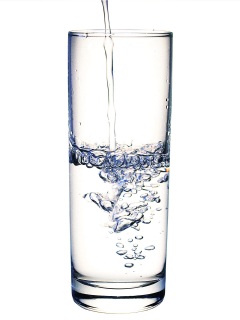 Očuvanje pitke vode je ključan korak u smanjenju negativnog utjecaja na okoliš, dugoročnom osiguranju opskrbe pitkom vodom i operativnom smanjenju troška za energiju. Štednja vode u kućanstvima je važna ne samo radi kućnog budžeta, već i radi očuvanja tog prirodnog resursa.  Više o kvaliteti vode na pulskom području može se pronaći na  web stranicama Vodovoda Pula: http://www.vodovodpula.hr/index.php/kvaliteta-vodeU posljednjih 100 godina potrošnja vode se povećala u prosjeku oko osam putaNajveći udio potrošnje vode odnosi se na poljoprivredu 69%, zatim industriju 21% i kućanstva 10%.Prosječna dnevna potrošnja vode po osobi u Europi Prosječna dnevna potrošnja vode po osobi u Europi kreće se, prema UNESCO-voj računici, između 300 i 600 litara, dok sustavi opskrbe gube do 40 % vode prilikom opskrbe.Prosječna potrošnja pitke vode u RH po stanovniku u kućanstvuŠtednja vode pomaže očuvati naš okoliš i štedi novacUz male promjene životnih navika i vi možete doprinijeti očuvanju ograničenih vodnih resursa. Uštedom kroz sprječavanje kapanja, curenja i neracionalnog korištenja vode možete uštedjeti oko 30-40  l/st/dan.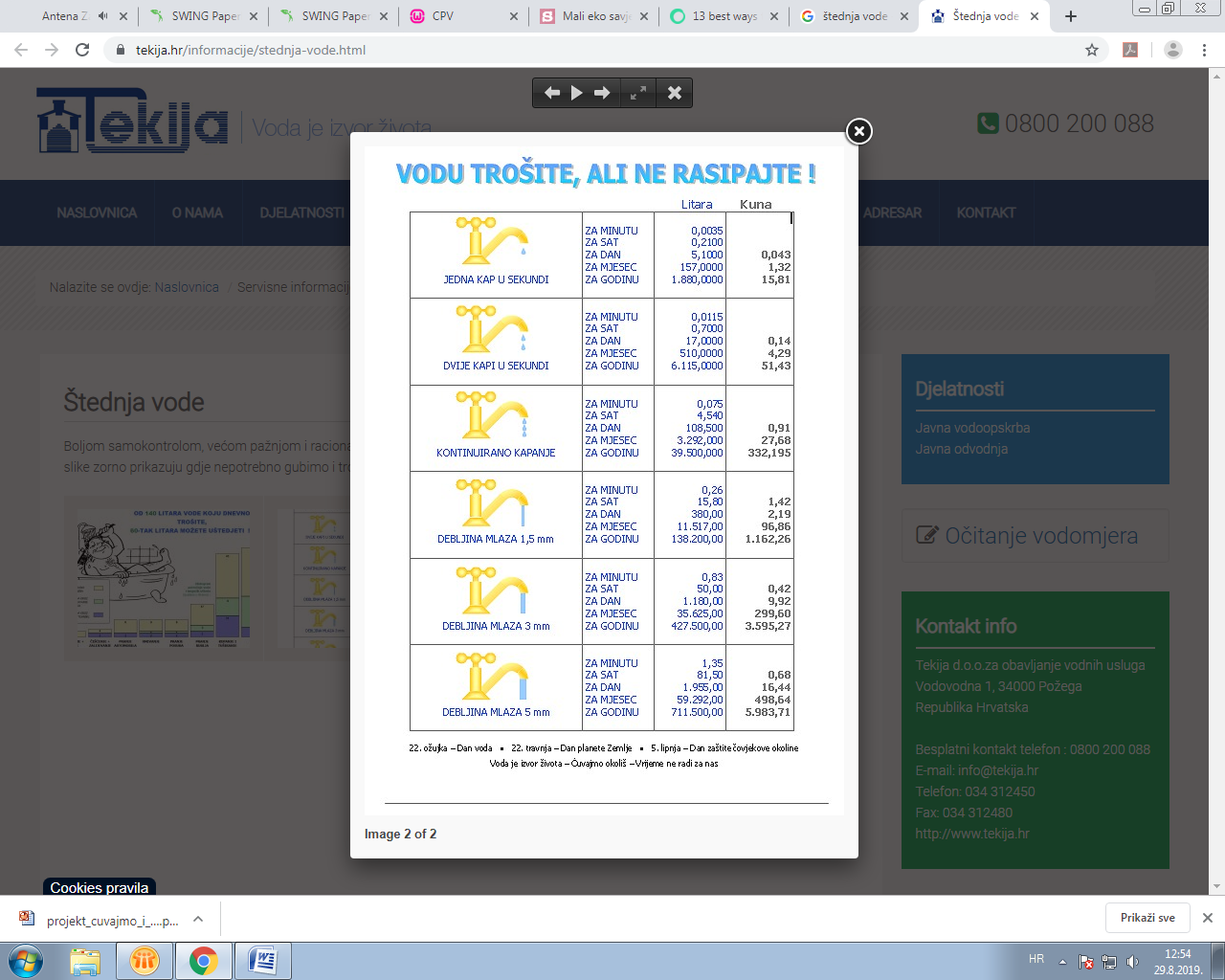 DNEVNA POTROŠNJA VODE U DOMAĆINSTVUPotrošnja vode može se smanjiti i do 50%Ušteda na vodi neće samo smanjiti vaše režije, nego ćete na taj način i pridonijeti očuvanju okoliša. Postoje mnogi načini na koje možete štedjeti vodu, navodimo samo neke, a vi se potrudite i sami dodatno smisliti načine na koje možete smanjiti potrošnju.VODU TREBA KORISTITI RACIONALNO!!!U KUĆANSTVUZAUSTAVITE KAPANJE I CURENJE VODEAko vam na nekoj slavini ili vodokotliću voda curi, pa bilo to i kap po kap, tijekom dana će nepotrebno isteći ogromna količina vode. Ponekad je dovoljno zamijeniti tek gumicu, ali ako treba i kupiti novu slavinu, investicija će vam se isplatiti kroz nekoliko mjeseci manjeg računa za vodu. Samo lagano kapanje vode iz istrošene slavine može trošiti i do 75 litara vode dnevno. Veća propuštanja mogu trošiti i stotine litara vode na dan.Uz pomoć vodomjera otkrijte curi li vam negdje voda. Očitajte vodomjer, dva sata nemojte koristiti vodu i nakon dva sata ponovno očitajte. Ako vodomjer ne pokazuje isti rezultat, postoji pukotina. Pregledavajte na vrijeme vodovodne cijevi i popravite one koje cure. Dobro ih stegnite i spriječite kapanje vode. I na tome ćete uštedjeti godišnje i preko 200 litara vode.Izolirajte cijevi za voduCijevi za vodu je jeftino i lako izolirati izolacijskom pjenom. Korisno je jer će brže dobiti toplu vodu, a izbjeći ćete i rasipanje vode dok se zagrijava. Ako imate individualni vodomjer redovito zapisujte i analizirajte mjesečnu i tjednu potrošnju vode u svom kućanstvu.Izolirajte dovodne cijevi tople vode. Tako štedite i energiju potrebnu za zagrijavanje, a pri istjecanju je potrebno manje vremena (time i manje vode) da iz pipe počne teći topla voda.Ugradnjom individualnih vodomjera i razdiobom utroška vode prema stvarnoj potrošnji postižu se značajne uštede (i do 40%) jer svatko plaća svoj račun te vodi brigu o stanju slavina, vodokotlića i mijenja svoje navike jer smanjena potrošnja vode rezultira manjim računima.Promijenite snagu protokaNa glavnom ventilu smanjite protok za oko 25 do 50 posto. Najbolje na minimalnu razinu na kojoj vam mogu funkcionirati uređaji i slavine.Instalirajte sustave za uštedu vodeUpotrebom sustava za uštedu vode može se znatno smanjiti potrošnja vode - čak i do 70 posto. Sustavi su jednostavni za instalaciju i lako čistljivi jer je brtva odvojena od regulatora mlaza, a protok vode se može u svako vrijeme regulirati s inbus ključem. Potrošnja vode može se smanjiti i ugradnjom perlatora i senzora na slavine.VODOKOTLIĆUgradnjom vodokotlića s dvojnim ispustom vode (s mlazom manjeg i većeg kapaciteta) tu potrošnju možete smanjiti na 6 litara za jedno ispiranje. Uobičajene zahodske školjke troše 9 litara vode za jedno ispiranje.Ako pratimo potrošnju tijekom tri mjeseca, klasični vodokotlić koji ispušta 9 litara po ispiranju, prosječno 10 puta dnevno, tijekom 90 dana, potrošit će 8100 litara pitke vode i taj će vas trošak koštati oko 90,00 Kn (podaci vrijede za Grad Zagreb).Kada biste zamijenili klasični vodokotlić s vodokotlićem s dvojnim ispustom, za isto razdoblje Vaš trošak će biti oko 65,00 Kn. Godišnje možete samo na razlici troškova za vodu koja se koristiti u samo jednom WC-u uštedjeti 100,00 Kn. Početna investicija će vas koštati oko 300,00 Kn a nakon tri godine ta će investicija prijeći u uštedu.Kako provjeriti curi li vodokotlić?Stavite s vremena na vrijeme vodotopivu boju u svoj vodokotlić. Ako se boja počinje pojavljivati ​​u WC školjci u roku od 30 minuta i to dok ne puštate vodu, to je znak da vam vodokotlić curi. Kvar treba popraviti odmah, a dobra je vijest da je većina zamjenskih dijelova jeftina i jednostavna za instalaciju. Stavite plastične boce ili plovak u vodokotlićKako bi smanjili gubitke vode možete iskoristiti ovaj jednostavan trik. Napunite dvije plastične boce s pijeskom ili šljunkom (nekoliko centimetara od dna) i stavite ih u vodokotlić kako bi smanjili količinu vode kojom se puni. Pazite da stavite boce dalje od mehanizma za puštanje vode, ali i da u kotliću bude ipak dovoljno vode za ispiranje. Ako vam se to čini prekomplicirano možete kupiti plovak za vodokotlić. Jeftin je i jednostavan za instalaciju, a tako se može uštedjeti deset ili više litara vode dnevno.TUŠ KABINE I KADE: tuširanje ili kupanje?Ograničiti vrijeme tuširanjaTuširajte se umjesto da se kupate u kadi – potrošit ćete i do 50 % manje energije i vode, odnosno, 20 do 40 litara vode. Također, skratite vrijeme tuširanja i kupanja. Dugim tuširanjem može se potrošiti čak četiri puta više vode nego da se tuširate pet minuta. Na slavine postavite nastavke koji raspršuju vodu ravnomjerno jer ćete tako uz manje količine vode postići isti efekt. Izbjeći ćete nepotrebno prskanje vode. Za vrijeme pranja zubiju, lica, ruku, brijanja i svih ostalih aktivnosti koje radite iznad umivaonika, isključite vodu sve do trenutka dok vam ona nije potrebna. Isto tako, nikada ne koristite najjači mlaz slavine. Dovoljno je mlaz vode okrenuti na srednju jačinu.Malenu djecu možete kupati zajedno. Oni će se zabaviti, a vi ćete uštedjeti puno vode. Onu malo veću djecu, redovito educirajte, ponavljajte im i naglašavajte koliko je bitno štedjeti vodu. Oni najbolje uče od vas, budite im primjer i usadite im osjećaj brige o okolišu.Instalirajte posebne ručice tuša s unutarnjom aeracijom na sve svoje slavine. Na taj način i uz skraćenje prosječnog vremena tuširanja s 9 na 7 minuta godišnja ušteda vode iznosi oko 41.000 litara godišnje. Smanjenje potrošnje tople vode možete postići i navrtanjem perlatora na navoj slavine, jer perlator košta oko 10-30 kuna, a godišnja ušteda vode na jednom umivaoniku s perlatorom (aeratorom) po osobi iznosi oko 9300 litara.UPORABA BIJELE TEHNIKEUmjesto ručnog pranja posuđa kupite perilicuTako štedite i vodu i struju. Ako ručno perete posuđe, prvo ga namočite i operite u nekoj posudi, a zatim pustite vodu na slavini i isperite. Jedanko tako, zamijenite perilicu rublja stariju od 10 godina jer je ona uzrok 1/4 ukupne potrošnje vode u kućanstvu. Moderne perilice rublja troše 35-50% manje vode od perilica starih 10 godina i više.Perilicu za posuđe uvijek napunite do kraja. Tako ćete uz iste količine vode, struje i deterdženta oprati veću količinu posuđa. Suđe nikada nemojte ribati dok voda curi iz slavine. Radije ga namočite par sati pa samo isperite. Tako ćete lagano i bez puno muke i truda očistiti posuđe i uštedjeti vodu. Perilica za rublje - neku odjeću nije potrebno prati svaki dan. Posebice zimi kada nosimo debele veste iznad tanje majice. Ako odjeća nije prljava nema potrebe da je perete nakon samo jednog nošenja. Kupujte vodo-ekonomične aparatePerilice posuđa i rublja visoko rangirane na ljestvici ekonomičnosti možda pri kupnji djeluju skuplje, ali će se s vremenom isplatiti, a vi ćete manje zagađivati okoliš.OSTALI SAVJETIZatvorite vodu kad je ne koristiteJedan od načina da smanjite uporabu vode je da isključite tuš kad se sapunate, a zatim ga ponovno uključite za ispiranje. Možda vam se to čini kao beznačajna ušteda, ali za četiri minute tuširanja potroši se oko 75 do 150 litara vode. Nema potrebe da voda curi ni dok vi dok perete zube. Samo namočite četkicu i napunite čašu vodom kojom ćete isprati usta. Dok perete zube, zatvorite vodu jer tako dnevno po osobi možete uštedjeti i do 5 litara vode. Pri pranju ruku ne dopustite da voda stalno teče. Tako se dnevno po osobi može uštedjeti i do 10 litara vode. Zatvorite vodu kada šamponirate kosu. Zatvorite vodu dok se brijete.Ispirite britvicu u umivaonikuNapunite umivaonik ili lavor toplom vodom i u njemu ispirite britvicu dok se brijete. To će poslužiti svrsi baš kao i da je ispirete s tekućom vodom, a potrošit ćete daleko manje vode. Neka svaki član vašeg kućanstva ima jednu čašu dnevno. Nepotrebno je prati posuđe nakon svake čaše vode ili soka. Voće i povrće radije perite u posudama nego pod mlazom tekuće vode. Osim što ćete uštedjeti vodu, uklonit ćete i više pesticida. 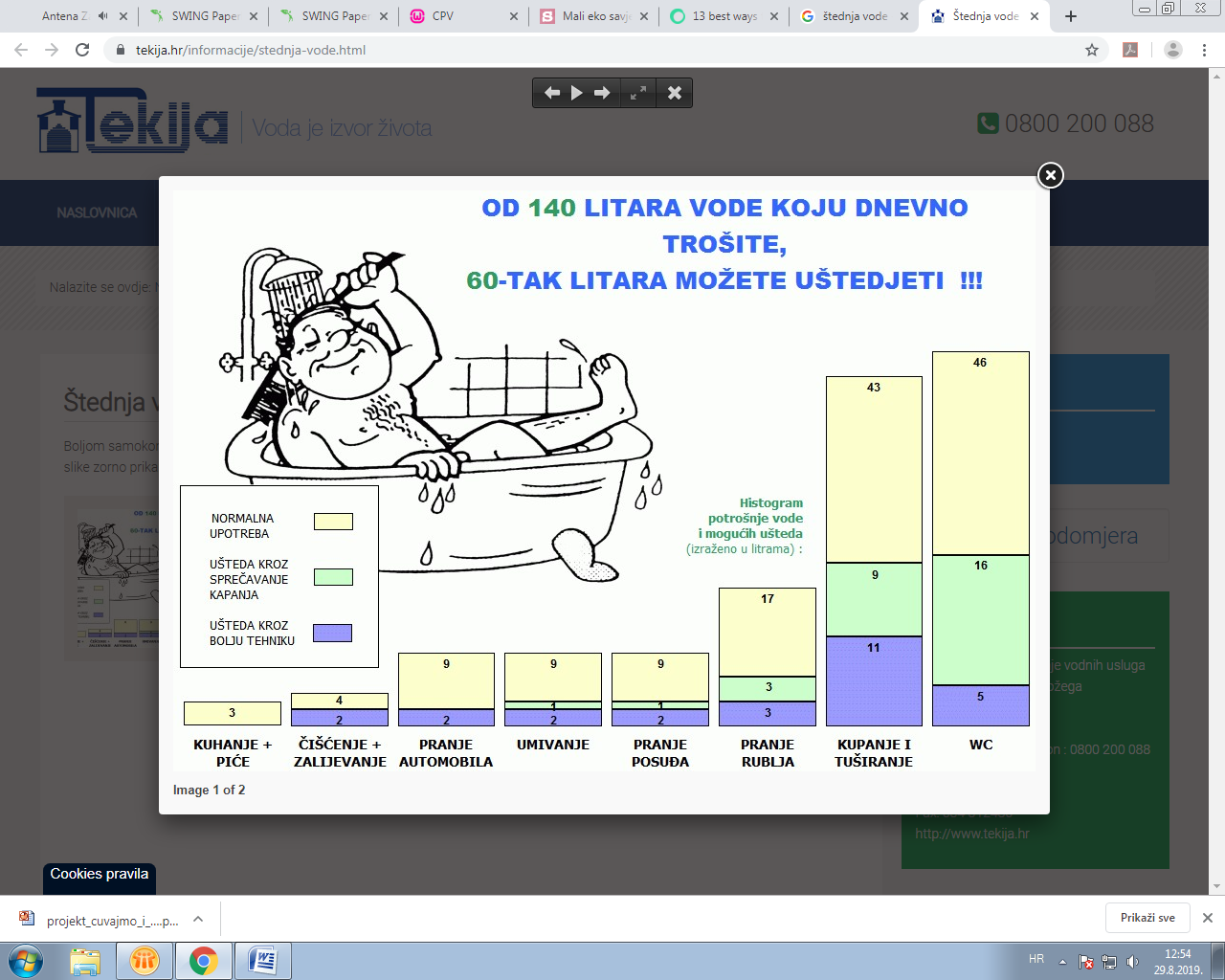 U VRTU
Moguće je uštedjeti vodu i u vrtu te pri tom još uvijek imati prekrasan vrt. U sušnoj sezoni nužno je zalijevanje povrća jer bez vode biljke ne mogu preživjeti, no moramo uvijek misliti na to da je voda dragocjena i da je treba štedjeti. U dobro organiziranom vrtu potrošnja vode se može smanjiti na razne načine. Preporuča se da tlo između biljaka bude prekriveno kako bi se smanjilo isparavanje vode. Istodobno na taj način sprječavamo rast korova i olakšavamo posao oko održavanja vrta. Za zastiranje zemlje možemo upotrijebiti slamu, uvelu pokošenu travu, biorazgradive folije...

Na gredice sijemo nekoliko vrsta povrća zajedno i formiramo tzv. sestrinske gredice koje pomažu da se povrće manje izlaže suncu, ali i da voda iz zemlje manje isparava. Na primjer, mogu se posaditi grah s kukuruzom i bundevama jer bundeve koje rastu i šire se po zemlji stvaraju sjenu i tako smanjuju isparavanje vode.Skupljajte kišnicuMožda vam se ovo čini staromodnim, ali u nekim razvijenim dijelovima svijeta skupljanje kišnice je zakonom propisano. Kišnicu možete lako skupljati u bačve ili rezervoare, a kasnije je upotrebljavati za zalijevanje vrta. Iako su po ljeti oborine rjeđe, ipak ih ima. Pa umjesto da vrt zalijevate vodom iz vodovoda, počnite ga zalijevati sakupljenom kišnicom. Kišnica je ovako i onako mnogo bolja za biljke jer ne sadrži toliko kamenca, a i besplatna je. Uštedite vodu za kuhanje. Ako povrće kuhate na pari ili kuhate, štedite vodu, a ne bacajte je u sudoper! Puna je hranjivih sastojaka i kada se ohladi, čini besplatno gnojivo za zalijevanje biljaka.ZalijevajteVoda brzo isparava kad je sunce visoko, pa je dvorište i vrt najbolje zalijevati u ranim jutarnjim satima. Zalijevate li tijekom dana, voda će ispariti i prije nego što prodire u tlo. A to znači i češće zalijevanje i veći trošak vode. Lončanice se zalijevaju popodne, a vrt ujutroIstraživanja pokazuju da vrijeme kada zalijevate biljke tijekom dana može imati značajan utjecaj na rast biljaka. Biljke posađene u loncima se brže isušuju od onih posađenih direktno u tlo. Istraživanje je pokazalo da zalijevanje lončanica u poslijepodnevnim satima može dovesti do zdravijih i jačih biljaka u odnosu na biljke koje se zalijevaju rano ujutro.Prema Sveučilištu Illinois Extension, optimalno vrijeme zalijevanja za ostatak vrta je rano jutro prije nego što temperature počnu rasti, vjetrovi su slabiji i manje je isparavanja. Jutarnje zalijevanje daje biljkama dobru opskrbu vodom kako bi se suočilo sa vrućinom dana.Izbjegavajte večernje zalijevanje posebno na lišću jer su noćne temperature često neadekvatne za sušenje vlage na lišću. To može potaknuti rast nekih gljivičnih uzročnika. Međutim, svaki put kada biljke počnu pokazivati simptome stresa zbog suše vrijeme je za zalijevanje - čak i ako to znači sredinu dana. Čekanje predugo može biti prekasno.Važan je i izbor lonaca za biljke u vrtuPažljivo odaberite biljni spremnik. Različiti materijali se različitom brzinom zagrijavaju na suncu, a i različitno su porozni, pa razmislite gdje ćete postaviti lonac s cvijećem i od kojeg će materijala biti napravljen. Na primjer, metal se brzo zagrijava, pa pocinčane metalne posude izvlače vlagu iz zemlje i takve će lončanice trebati više zalijevanja. Glineni lonci poput neglazirane terakote izgubit će vlagu kroz svoju poroznu površinu, a zemlja će se u loncu sušiti brže od, primjerice, zemlje u staklenim posudama. Ključno je upotrijebiti kvalitetnu i prilagođenu smjesu zemlje za svaku vrstu cvjetnih lonaca obzirom na kapacitet zadržavanja vlage.Plastične tegle su jeftinije, nisu tako teške pa se njima lakše rukuje, ne mogu se razbiti, a zahvaljujući tankim stijenkama zaprimaju više zemlje nego glinene tegle iste veličine. Biljke u plastičnim teglama potrebno je manje zalijevati jer voda ne isparava kroz stijenke. Ako ste se naviknuli na zemljane tegle, a dobijete priliku biljku uzgajati biljke u plastičnoj posudi, ne zaboravite da ih treba znatno rjeđe zalijevati te da za svaku vrstu tegle postoji drugačija mješavina zemlje. Primjerice, mješavina za plastične tegle mora biti propusnija i omogućiti da se zemlja brže i lakše isuši.MalčiranjeIz vrućeg ugrijanog tla, do 70% vode može ispariti ako nemate zaštitni sloj, primjerice malč. Malč je jedna od najboljih strategija zadržavanja vlage koju možete upotrijebiti, a pomaže i u suzbijanju korova te istovremeno dodaje vitalne hranjive tvari u tlo. Nije poželjno upotrebljavati malč fine granulacije jer ima tendenciju zadržavanja vode, odnosno, postaje vodoodbojan. Umjesto toga, upotrijebite grubi malč koji omogućava da se voda / kiša kreće dolje prema tlu.Postoje dvije osnovne vrste malča: organski i anorganski. Organski malč uključuje nekadašnji živi materijal kao što je lišće, slama, otkos trave, kompost, komadiće drveta, usitnjenu koru, piljevinu, borove igle pa čak i papir. Anorganski malč se odnosi na šljunak, kamenje, foliju u boji i geotekstil. U lončanicu je potrebno staviti sloj malča oko 3-5 cm debljine (ovisno o veličini), dok je u vrtu potreban  još deblji sloj mača (8-10 cm). Izbor biljakaU našem klimatu gdje prevladava submediteranska klima s velikim brojem sunčanih sati i toplim ljetima preporuča se sadnja biljaka s malim potrebama za vodom te ćete na taj način uštedjeti vrijeme i novac. U izboru biljaka poželjno je koristiti spororastuće biljke s malim i uskim listovima, srebrnog ili sivkastog tona te kožaste, dlakave ili uvijene forme lista. Takve mediteranske biljke obično potrebno manje vlage.Uzgoj biljaka koje potrebuju veliku količinu vode za svoj rast i razvoj može vam oduzeti vrijeme i novac! To su biljke s visokim potrebama za gnojivima, vrste s velikim lišćem, novozasađena vegetacija i brzorastuće vrste.Biljke s velikim lisnatim površinama, znatno više transpiriraju od biljaka s manjim, uskim sivim ili srebrnim te dlakavim listovima. Primjerice, bilje poput ružmarina i majčine dušice imaju manje zahtjeve za vodom od bosiljka koji ima nježne, veće i zelenije listove.Također, biljke starosjedioci u vrtu te sukulenti, mudar su izbor za hortikulturno uređenje vašeg vrta.Uključite neke visoke vrste ili vrtne strukture koje će pružiti više sjene u vašem vrtu gdje god je to moguće.Provjerite vremensku prognozuKoliko ste puta zalijevali svoj vrt, da bi uskoro nakon toga padala kiša? Zašto trošiti vodu ako možete provjeriti vrijeme na internetu i uštedjeti vrijeme i novac? Isključivanje automatskih sustava za prskanje kada se predviđa kiša, jedan je razuman korak za uštedu novca i vode. Uzmite u obzir i klimu, lokaciju i godišnje doba. Vremenski čimbenici koji utječu na navodnjavanje uključuju: hladne temperature, visoku vlažnost zraka, zimsku sezonu, hladovinu i bez vjetra što sve smanjuje potrebu za navodnjavanjem. Dok će vruća, vjetrovita ljeta s niskom vlagom povećati potrebu za zalijevanjem. Koristite mjerač vlageOvaj jeftin alat pomoći će vam da osjetite ono što svaka biljka treba u pogledu vlage. Jednostavan je za upotrebu i omogućuje vam točno očitavanje sadržaja vlage u vašem tlu u nekoliko sekundi. 10-30% vlage ukazuje da je tlo previše suho i trebate ga zalijevati; 40-70% vlage znači da je tlo vlažno ili „sasvim ispravno“, tako da nije potrebno ništa poduzeti; a očitavanje 80-100% vlage znači da je tlo previše vlažno pa izbjegavajte zalijevanje.Alternativno, pomoću odvijača ili štapića ispitajte vlažnost tla. Ako ide lako, nemojte zalijevati; ako se odvijač teško zabija u tlo, uzmite kantu za zalijevanje! Kanta za zalijevanje je također dobar način da osigurate da biljke upiju vode samo onoliko koliko im treba.Dizajnirate vrtKorištenje različitih načela dizajna u vašem vrtu pomoći će vam da zadržite vlagu tamo gdje vam je potrebna. Neki jednostavni principi koje treba primijeniti su:izgradite humke oko drveća i grmlja kako biste smanjili otjecanje i omogućili vlazi da se polako utapa u tlo oko korjenovog sustava;dobar dizajn odnosi se i na orezivanje, uklonite nepotrebne donje grane i lišće s drveća. Takvim oblikovanjem krošnje,  drvo je izgledom privlačnije, krošnja postaje uočljivija, ima manje listova što smanjuje gubitak vlage transpiracijom, a to smanjuje i potrebe stabla za vodom.Povećajte količinu organske tvari u tluIako to prirodnim vrtlarima dolazi prirodno, mnogi ne shvaćaju prednosti stvaranja humusa u tlu. Organska tvar apsorbira višestruko vlastitu težinu u vodi, koja je tada dostupna za rast biljaka. Također, glinena tla s dodanom organskom tvari brže će prihvatiti vodu. Organski nadohranjena pješčana tla duže zadržavaju vodu i ne treba ih zalijevati toliko često.Jedan od najjednostavnijih načina stvaranja organske tvari je dodavanje komposta koji se razgrađuje na humus. Kompost ima nevjerojatan potencijal zadržavanja vlage, sadrži mnoštvo hranjivih sastojaka i pomaže izgradnji zdravijeg tla, stoga ima značajan učinak ublažavanja suše i biljnih stresova. Izbjegavajte prekomjerno zalijevanje Prekomjerno zalijevanje jedan je od smrtnih grijeha u vrtu! Ne samo da troši vodu, već možete svoje biljke ubiti ljubazno i uzrokovati da postanu lijene, a pri tom im korijenje raste u blizini površine tla. To ih također čini ranjivijima na stres od suše. Ova loša navika povećava račun za vodu, ispuštaju se vrijedne hranjive tvari iz tla (koštaju vas novac kako biste ih zamijenili), uzrokuje gubitak kisika u površinama pora tla povećavajući vjerojatnost truljenja korijena i drugih bolesti.Ne koristite vodu ako drugi alat riješava problemUmjesto da uzmete crijevo, korištenje puhača lišća, metle za čišćenje ili grablja, za čišćenje vanjskih površina, staza i prilaznih puteva pomoći će u smanjenju potrošnje vode. Slično tome, ako automobil izgleda malo prašnjavo, oduprite se porivu da odmah zgrabite crijevo. Sredstva za čišćenje automobila bez vode na tržištu mogu vam pomoći u uštedi vode.Košnja travnjakaČesta košnja travnjaka povećava potrošnju vode u vrtu. Tjekom sušnog razdoblja, preporuča se držati visinu košenja kosilice što je moguće višu kako bi travnjak zadržao svu vlagu koju može. Smanjenje gaženja travnjaka tijekom sušnog razdoblja pomoći će travi preživjeti tijekom razdoblja oskudice vode. Kada zaliti travnjak?Kad zalijevate, poželjno je često i lagano zalijevanje. Ako se vlati trave u vašm travnjaku vrate natrag nakon što ga zakoračite, nije ga potrebno zaliti. Briga o vašem travnjaku navodnjavanjem temeljito potiče dublje korijenje, dajući vam jači travnjak otporniji na sušu. Korištenje mlaznice za crijevo pružit će vam veću kontrolu nad količinom vode koja se koristi u vašem vrtu. Korištenje mlaznice za crijevo pružit će vam veću kontrolu nad količinom vode koja se koristi u vašem vrtu. Ako rasipate vodu, u isto vrijeme rasipate i energiju. Pumpe gradskog vodovoda pokreću se motorima koji troše električnu energiju.Izvor i korisne poveznice:http://www.zzjzpgz.hr/nzl/92/vodoopskrba.htmhttps://www.enu.hr/gradani/info-edu/usteda-vode/https://hr.izzi.digital/DOS/16318/16342.htmlhttps://www.europarl.europa.eu/factsheets/hr/sheet/74/zastita-voda-i-upravljanje-njimaU kupatilu se potroši dnevno za jednu osobu od 30 - 55 l.Kroz slavinu koja lagano kaplje za 24 sata istekne 72 l vode - trećina dnevnih potreba jedne osobe.U kuhinji se potroši od 7 do 11 litara vode.Laganim isticanjem vode iz WC kotlića dnevno se gubi prosečno 720 litara, mesečno 22 m³ a godišnje 250 m³ vode.U sanitarnom čvoru 20 - 40 litara vode.I najmanjoj pukotini na cijevi, od samo 2mm, godišnje se gubi 1660 m³ vode.U mašini za pranje rublja 20 - 40 litara vode.Tuširanjem trošimo 100 l manje vode nego u kadi.Za različita pranja u kući 5 - 10 litara vode.Poluprazna mašina za pranje rublja i posuđa troši istu količinu vode kao i puna.